01.02.2023  № 301Об утверждении Плана основных мероприятий города Чебоксары в области гражданской обороны, предупреждения и ликвидации чрезвычайных ситуаций, обеспечения пожарной безопасности и безопасности людей на водных объектах на 2023 годВ соответствии с Федеральным законом от 12.02.1998 № 28-ФЗ «О гражданской обороне», Федеральным законом от 21.12.1994 № 68-ФЗ «О защите населения и территорий от чрезвычайных ситуаций природного и техногенного характера», постановлением Кабинета Министров Чувашской Республики от 27.07.2010 № 238 «Об утверждении Положения о планировании мероприятий по гражданской обороне на территории Чувашской Республики», распоряжением Кабинета Министров Чувашской Республики от 30.12.2022 № 1327-р «Об утверждении Плана основных мероприятий Чувашской Республики в области гражданской обороны, предупреждения и ликвидации чрезвычайных ситуаций, обеспечения пожарной безопасности и безопасности людей на водных объектах на 2023 год» администрация города Чебоксары п о с т а н о в л я е т:1. Утвердить План основных мероприятий города Чебоксары в области гражданской обороны, предупреждения и ликвидации чрезвычайных ситуаций, обеспечения пожарной безопасности и безопасности людей на водных объектах на 2023 год (далее – План) согласно приложению.2. Начальникам штабов гражданской обороны (района категорированного города) МКУ «Управление по делам ГО и ЧС г. Чебоксары» и начальникам аварийно-спасательных служб города до 01.02.2023 разработать планы основных мероприятий в области гражданской обороны и чрезвычайных ситуаций на 2023 год в соответствии с Планом.3. Настоящее постановление вступает в силу со дня его официального опубликования.4. Контроль за исполнением настоящего постановления возложить на заместителя главы администрации города Чебоксары по вопросам ЖКХ 
А.С. Федорова.Глава администрации города Чебоксары 				       Д.В. СпиринУТВЕРЖДЕНпостановлением администрациигорода Чебоксары Чувашской Республикиот  «01» 02 2023г. № 23П Л А Носновных мероприятий города Чебоксары в области гражданской обороны, предупреждения и ликвидации чрезвычайных ситуаций, обеспечения пожарной безопасности и безопасности людей на водных объектах на 2023 год г. ЧебоксарыПЕРЕЧЕНЬ СОКРАЩЕНИЙк Плану основных мероприятий города Чебоксары в области гражданской обороны, предупреждения и ликвидациичрезвычайных ситуаций, обеспечения пожарной безопасности и безопасности людей на водных объектах на 2023 год* Мероприятия, предусмотренные Планом, реализуются по согласованию с исполнителем.______________________Чăваш РеспубликиШупашкар хулаАдминистрацийěЙЫШĂНУ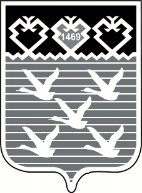 Чувашская РеспубликаАдминистрациягорода ЧебоксарыПОСТАНОВЛЕНИЕСОГЛАСОВАНОПредседатель Государственного комитета Чувашской Республики по делам гражданской обороныи чрезвычайным ситуациям_________________ С.Г. Павлов                               «19» января 2023 г.СОГЛАСОВАНОНачальник Главного управления
МЧС России по Чувашской Республикеполковник внутренней службы_________________ В.В. Зеленин                            «____» ____________ 20___ г.АССВДПО Чувашской Республики--аварийно-спасательные службыЧувашское республиканское отделение Общероссийской общественной организации «Всероссийское добровольное пожарное общество»ГАУ ДПО «УМЦ ГЗ» ГКЧС ЧувашииГКЧС Чувашии--государственное автономное учреждение Чувашской Республики дополнительного профессионального образования «Учебно-методический центр гражданской защиты» Государственного комитета Чувашской Республики по делам гражданской обороны и чрезвычайным ситуациямГосударственный комитет Чувашской Республики по делам гражданской обороны и чрезвыча йным ситуациямГлавное управление МЧС России по Чувашской Республике – Чувашии ЕДДСКУ «Служба обеспечения мероприятий гражданской защиты»---Главное управление Министерства Российской Федерации по делам гражданской обороны, чрезвычайным ситуациям и ликвидации последствий стихийных бедствий по Чувашской Республике - Чувашииединая дежурно-диспетчерская службаказенное учреждение Чувашской Республики «Служба обеспечения мероприятий гражданской защиты»КУ «Чувашская республиканская поисково-спасательная служба» -казенное учреждение Чувашской Республики «Чувашская республиканская поисково-спасательная служба» КУ «Чувашская республиканская противопожарная служба»Минкультуры ЧувашииМинтруд Чувашии---казенное учреждение Чувашской Республики «Чувашская республиканская противопожарная служба» Министерство культуры, по делам национальностей и архивного дела  Чувашской РеспубликиМинистерство труда и социальной защиты Чувашской РеспубликиМинцифры ЧувашииМинобразования Чувашии--Министерство цифрового развития, информационной политики и массовых коммуникаций Чувашской РеспубликиМинистерство образования и молодежной политики Чувашской Республики Минприроды Чувашии-Министерство природных ресурсов и экологии Чувашской РеспубликиМинпромэнерго Чувашии-Министерство промышленности и энергетики Чувашской РеспубликиМЧС России-Министерство Российской Федерации по делам гражданской обороны, чрезвычайным ситуациям и ликвидации последствий стихийных бедствийНАСФНФГО -- нештатные аварийно-спасательные формированиянештатные формирования по обеспечению мероприятий по гражданской оборонеРСЧС-единая государственная система предупреждения и ликвидации чрезвычайных ситуацийЧРООО ВОСВОД-Чувашское республиканское отделение общественной организации «Всероссийское общество спасения на водах»Студенческий корпус спасателейМКУ «Управление по делам ГО и ЧС г. Чебоксары»--Чувашское региональное отделение Всероссийской общественной молодежной организации – «Всероссийский студенческий корпус спасателей» – «Молодежный корпус спасателей Чувашской Республики»муниципальное казенное учреждение «Управление по делам гражданской обороны и чрезвычайным ситуациям г. Чебоксары»МБОУ-Муниципальное бюджетное образовательное учреждение МБДОУ-Муниципальное бюджетное дошкольное образовательное учреждение№ п/пНаименование мероприятияСрокиисполненияОтветственные исполнителиСоисполнителиОтметка о выполненииI. Мероприятия по исполнению ежегодного плана основных мероприятий в области гражданской обороны, защиты населенияи территорий от чрезвычайных ситуаций, обеспечения пожарной безопасности и безопасности людей на водных объектахI. Мероприятия по исполнению ежегодного плана основных мероприятий в области гражданской обороны, защиты населенияи территорий от чрезвычайных ситуаций, обеспечения пожарной безопасности и безопасности людей на водных объектахI. Мероприятия по исполнению ежегодного плана основных мероприятий в области гражданской обороны, защиты населенияи территорий от чрезвычайных ситуаций, обеспечения пожарной безопасности и безопасности людей на водных объектахI. Мероприятия по исполнению ежегодного плана основных мероприятий в области гражданской обороны, защиты населенияи территорий от чрезвычайных ситуаций, обеспечения пожарной безопасности и безопасности людей на водных объектахI. Мероприятия по исполнению ежегодного плана основных мероприятий в области гражданской обороны, защиты населенияи территорий от чрезвычайных ситуаций, обеспечения пожарной безопасности и безопасности людей на водных объектахI. Мероприятия по исполнению ежегодного плана основных мероприятий в области гражданской обороны, защиты населенияи территорий от чрезвычайных ситуаций, обеспечения пожарной безопасности и безопасности людей на водных объектах1. Совершенствование системы нормативно-правового регулирования и координация деятельности в области гражданской обороны,защиты населения и территорий от чрезвычайных ситуаций, обеспечения пожарной безопасности и безопасности людей на водныхобъектах1. Совершенствование системы нормативно-правового регулирования и координация деятельности в области гражданской обороны,защиты населения и территорий от чрезвычайных ситуаций, обеспечения пожарной безопасности и безопасности людей на водныхобъектах1. Совершенствование системы нормативно-правового регулирования и координация деятельности в области гражданской обороны,защиты населения и территорий от чрезвычайных ситуаций, обеспечения пожарной безопасности и безопасности людей на водныхобъектах1. Совершенствование системы нормативно-правового регулирования и координация деятельности в области гражданской обороны,защиты населения и территорий от чрезвычайных ситуаций, обеспечения пожарной безопасности и безопасности людей на водныхобъектах1. Совершенствование системы нормативно-правового регулирования и координация деятельности в области гражданской обороны,защиты населения и территорий от чрезвычайных ситуаций, обеспечения пожарной безопасности и безопасности людей на водныхобъектах1. Совершенствование системы нормативно-правового регулирования и координация деятельности в области гражданской обороны,защиты населения и территорий от чрезвычайных ситуаций, обеспечения пожарной безопасности и безопасности людей на водныхобъектахПодготовка и направление доклада о состоянии гражданской обороны г. Чебоксары в ГКЧС Чувашиидо 20 января(по состоянию на 1 января текущего года)до 20 июня(по состоянию на 1 июля текущего года)МКУ «Управление по делам ГО и ЧС г.Чебоксары»администрацииКалининского, Ленинского, Московского районов г.ЧебоксарыУточнение (корректировка) плана гражданской обороны и защиты населения города Чебоксары Чувашской Республикидо 20 января(по состоянию на 1 января текущего года)МКУ «Управление по делам ГО и ЧС г.Чебоксары»организации независимо от их организационно-правовых форм и форм собственности*предприятий и организаций города Чебоксары Чувашской Республикидо 1 февраля(по состоянию на 1 января текущего года)организации независимо от их организационно-правовых форм и форм собственности*Уточнение (корректировка) плана приведения в готовность гражданской обороны г. Чебоксарыгорода Чебоксары Чувашской Республикидо 1 февраля(по состоянию на 1 января текущего года)МКУ «Управление по делам ГО и ЧС г.Чебоксары»организации независимо от их организационно-правовых форм и форм собственности*предприятий и организаций города Чебоксары Чувашской Республикидо 1 февраля(по состоянию на 1 января текущего года)организации независимо от их организационно-правовых форм и форм собственности*Подготовка информации о выполнении мероприятий Плана основных мероприятий Чувашской Республики в области гражданской обороны, предупреждения и ликвидации чрезвычайных ситуаций, обеспечения пожарной безопасности и безопасности людей на водных объектах на 2022 годдо 1 февраляГКЧС ЧувашииМКУ «Управление по делам ГО и ЧС г.Чебоксары»Направление в  МЧС России о заключении соглашений с операторами связи, с редакциями средств массовой информации о взаимодействии по обеспечению передачи, выпуска в эфир (публикации) сигналов оповещения и (или) экстренной информации о возникающих опасностях, о правилах поведения населения и необходимости проведения мероприятий по защитедо 1 марта,до 1 октябряГКЧС Чувашии*,КУ «Служба обеспечения мероприятий гражданской защиты»*МКУ «Управлениепо делам ГО и ЧС г.Чебоксары2. Повышение эффективности управления гражданской обороной и РСЧС2. Повышение эффективности управления гражданской обороной и РСЧС2. Повышение эффективности управления гражданской обороной и РСЧС2. Повышение эффективности управления гражданской обороной и РСЧС2. Повышение эффективности управления гражданской обороной и РСЧС2. Повышение эффективности управления гражданской обороной и РСЧС7.Подведение итогов деятельности территориальной подсистемы РСЧС Чувашской Республики за 2022 год и постановка задач на 2023 годдо 1 февраляГлавное управление МЧС России по Чувашской Республике - Чувашии, ГКЧС Чувашииорганы местного самоуправления8.Проверка готовности органов управления, сил и средств функциональных и территориальных подсистем РСЧС к действиям по ликвидации последствий чрезвычайных ситуаций техногенного характера, а также в паводкоопасный период и в пожароопасный сезон 2023 годамартГлавное управление МЧС России по Чувашской Республике - Чувашии*МКУ «Управление по делам ГО и ЧС г.Чебоксары»*9.Проведение комплексных проверок готовности региональных и муниципальных автоматизированных систем централизованного оповещения населения, локальных систем оповещения, комплексных систем экстренного оповещения, запуск (включение) оконечных средств оповещения, замещение сигналов телеканалов (радиоканалов) вещателей и доведение проверочных сигналов и информации до населения, уточнение паспортов и положений о региональных и муниципальных автоматизированных системах централизованного оповещения населения, локальных системах оповещения)1 марта4 октябряГлавное управление МЧС России по Чувашской Республике-Чувашии*,ГКЧС Чувашии*,КУ «Служба обеспечения мероприятий гражданской защиты»*МКУ «Управление по делам ГО и ЧС г.Чебоксары»*,организации независимо от их организационно- правовых форм и форм собственности*, операторы связи*, редакции средств массовой информации*3. Обеспечение поддержания в готовности к применению по предназначению органов управления гражданской обороной, органов управления, сил и средств РСЧС3. Обеспечение поддержания в готовности к применению по предназначению органов управления гражданской обороной, органов управления, сил и средств РСЧС3. Обеспечение поддержания в готовности к применению по предназначению органов управления гражданской обороной, органов управления, сил и средств РСЧС3. Обеспечение поддержания в готовности к применению по предназначению органов управления гражданской обороной, органов управления, сил и средств РСЧС3. Обеспечение поддержания в готовности к применению по предназначению органов управления гражданской обороной, органов управления, сил и средств РСЧС3. Обеспечение поддержания в готовности к применению по предназначению органов управления гражданской обороной, органов управления, сил и средств РСЧС10.Участие в проведении командно-штабного учения с органами управления и силами МЧС России и РСЧС по отработке вопросов ликвидации чрезвычайных ситуаций, возникающих в результате природных пожаров, защиты населенных пунктов, объектов экономики и социальной инфраструктуры от лесных (ландшафтных) пожаров, а также безаварийного пропуска весеннего половодья март - апрельГлавное управление МЧС России по Чувашской Республике - Чувашии*ГКЧС Чувашии, органы исполнительной власти Чувашской Республики,МКУ «Управление по делам ГО и ЧС г.Чебоксары»*,организации независимо от их организационно-правовых форм и форм собственности*11.Подготовка и участие в проведении штабной тренировки по гражданской обороне с практическим выполнением задач гражданской обороны на территории Чувашской РеспубликиоктябрьГлавное управление МЧС России по Чувашской Республике-Чувашии*МКУ «Управление по делам ГО и ЧС г.Чебоксары»*и,организации независимо от их организационно-правовых форм и форм собственности*12.Проведение смотра-конкурса на лучшее содержание защитных сооружений гражданской обороныв течениегодаГлавное управление МЧС России по Чувашской Республике - Чувашии*МКУ «Управление по делам ГО и ЧС г.Чебоксары»*, организации*4. Повышение культуры безопасности жизнедеятельности и подготовка должностных лиц федеральных органов исполнительной власти, органов государственной власти Чувашской Республики, органов местного самоуправления и организаций, населения в области гражданской обороны, защиты населения и территорий от чрезвычайных ситуаций, обеспечения пожарной безопасности и безопасности людей на водных объектах4. Повышение культуры безопасности жизнедеятельности и подготовка должностных лиц федеральных органов исполнительной власти, органов государственной власти Чувашской Республики, органов местного самоуправления и организаций, населения в области гражданской обороны, защиты населения и территорий от чрезвычайных ситуаций, обеспечения пожарной безопасности и безопасности людей на водных объектах4. Повышение культуры безопасности жизнедеятельности и подготовка должностных лиц федеральных органов исполнительной власти, органов государственной власти Чувашской Республики, органов местного самоуправления и организаций, населения в области гражданской обороны, защиты населения и территорий от чрезвычайных ситуаций, обеспечения пожарной безопасности и безопасности людей на водных объектах4. Повышение культуры безопасности жизнедеятельности и подготовка должностных лиц федеральных органов исполнительной власти, органов государственной власти Чувашской Республики, органов местного самоуправления и организаций, населения в области гражданской обороны, защиты населения и территорий от чрезвычайных ситуаций, обеспечения пожарной безопасности и безопасности людей на водных объектах4. Повышение культуры безопасности жизнедеятельности и подготовка должностных лиц федеральных органов исполнительной власти, органов государственной власти Чувашской Республики, органов местного самоуправления и организаций, населения в области гражданской обороны, защиты населения и территорий от чрезвычайных ситуаций, обеспечения пожарной безопасности и безопасности людей на водных объектах4. Повышение культуры безопасности жизнедеятельности и подготовка должностных лиц федеральных органов исполнительной власти, органов государственной власти Чувашской Республики, органов местного самоуправления и организаций, населения в области гражданской обороны, защиты населения и территорий от чрезвычайных ситуаций, обеспечения пожарной безопасности и безопасности людей на водных объектах13.Участие во всероссийских мероприятиях по формированию в молодежной среде культуры безопасности, экологической культуры, ценностей здорового образа жизни, создание условий для физического развития молодежи, повышение уровня культуры безопасности жизнедеятельности молодежи:в течение годаГлавное управление МЧС России по Чувашской Республике - Чувашии, Минобразования Чувашии*управление образования администрацииг. Чебоксары,МКУ «Управление по делам ГО и ЧС г.Чебоксары»*, организации*13.Всероссийские открытые уроки по основам безопасности жизнедеятельности, посвященных:Всемирному дню гражданской обороныДню пожарной охраны Дню знаний     Дню ГОмарт,апрель,сентябрь,октябрьМинобразования Чувашии, Главное управление МЧС России по Чувашской Республике - Чувашии*, ГКЧС Чувашииуправление образования г. Чебоксары,ВДПО Чувашской Республики*,ЧРООО ВОСВОД*13.Межрегиональные, республиканские полевые лагеря с участием молодежи «Школа безопасности»май(июнь),июль(август)Минобразования Чувашии,Главное управление МЧС России по Чувашской Республике - Чувашии*управление образования администрации г. Чебоксары,МКУ «Управление по делам ГО и ЧС г.Чебоксары»*,ВДПО Чувашской Республики*, Молодежный корпус спасателей*, ЧРООО ВОСВОД*13.Всероссийская акция «Мои безопасные каникулы»июньГлавное управление МЧС России по Чувашской Республике - Чувашии*, Минобразования Чувашииуправление образования администрацииг. Чебоксары, МКУ «Управление по делам ГО и ЧС г.Чебоксары»*,ВДПО Чувашской Республики*, ЧРООО ВОСВОД*13.III Всероссийский слет студентов-спасателей и добровольцев в чрезвычайных ситуациях имени Героя России Евгения Зиничева (г. Ногинск Московской области) сентябрь (октябрь)Минобразования Чувашии, Главное управлениеМЧС России по Чувашской Республике – Чувашии*управление образования администрацииг. Чебоксары, Студенческий корпус спасателей*, ЧРООО ВОСВОД*14.Повышение уровня профессиональной подготовки дежурного (дежурно-диспетчерского) персонала, ответственного за включение (запуск) систем оповещения населения, и обслуживающего технического персонала, ответственного за поддержание в готовности технических средств оповещения систем оповещения населенияв течение года (по программам обучения)ГКЧС Чувашии,ГАУ ДПО «УМЦ ГЗ» ГКЧС ЧувашииМКУ «Управление по делам ГО и ЧС г.Чебоксары»*, организации*II. Мероприятия по подготовке органов управления и сил территориальной подсистемы Чувашской Республики РСЧСII. Мероприятия по подготовке органов управления и сил территориальной подсистемы Чувашской Республики РСЧСII. Мероприятия по подготовке органов управления и сил территориальной подсистемы Чувашской Республики РСЧСII. Мероприятия по подготовке органов управления и сил территориальной подсистемы Чувашской Республики РСЧСII. Мероприятия по подготовке органов управления и сил территориальной подсистемы Чувашской Республики РСЧСII. Мероприятия по подготовке органов управления и сил территориальной подсистемы Чувашской Республики РСЧС15Уточнение (корректировка) плана действий по предупреждению и ликвидации чрезвычайных ситуаций г. Чебоксары15города Чебоксары Чувашской Республики до 25 января(по состоянию на 1 января текущего года)МКУ «Управление по делам ГО и ЧС г.Чебоксары»*организации независимо от их организационно-правовых форм и форм собственности15предприятий и организации города Чебоксары Чувашской Республикидо 25 января(по состоянию на 1 января текущего года)организации независимо от их организационно-правовых форм и форм собственности*16Разработка Плана основных мероприятий города Чебоксары Чувашской Республики в области гражданской обороны, предупреждения и ликвидации чрезвычайных ситуаций, обеспечения пожарной безопасности и безопасности людей на водных объектах на 2023 годдо 25 января 2023 годаМКУ «Управление по делам ГО и ЧС г.Чебоксары»*организации независимо от их организационно-правовых форм и форм собственности*17Участие в  тренировке с учреждениями, входящими в территориальную сеть СНЛК Чувашской Республики «Обнаружение и обозначение районов, подвергшихся радиоактивному заражению, химическому, биологическому заражению силами СНЛК»мартГКЧС Чувашии*Учреждения СНЛК города Чебоксары Чувашской Республики19Участие в подготовке и проведении тактико-специальных учений на землях лесного фонда, расположенных на территории Чувашской Республикиапрель – майМинприродыЧувашииМКУ «Управление по делам ГО и ЧС г.Чебоксары»,КУ «Чебоксарское лесничество»20Участие в подготовке и проведении командно-штабного учения по теме «Организация эвакуации материальных и культурных ценностей»майМинкультурыЧувашииАСС Чувашской Республики, НАСФ*,МКУ «Управление по делам ГО и ЧС г.Чебоксары»21Подготовка и проведение командно-штабного учения по теме «Организация мероприятий по ликвидации очагов африканской чумы свиней на территории г. Чебоксары Чувашской Республики»май(вторая, третьядекады мая)ГосветслужбаЧувашииМКУ «Управление по делам ГО и ЧС г.Чебоксары»,АСС Чувашской Республики, НФГО организаций, расположенных на территории г. Чебоксары*, сводный республиканский противоэпизоотический отряд*, администрация 
г. Чебоксары Чувашской Республики*22Участие в проведении учебно-методического сбора с руководителями гражданской обороны муниципальных образований Чувашской РеспубликииюньГКЧС Чувашииадминистрацияг. Чебоксары,МКУ «Управление по делам ГО и ЧС г.Чебоксары»23Участие в подготовке и проведении командно-штабном учении по теме «Действия органов управления и сил территориальной подсистемы и звеньев территориальной подсистемы Чувашской Республики РСЧС при угрозе и возникновении чрезвычайных ситуаций. Перевод системы гражданской обороны Чувашской Республики с мирного на военное время в условиях применения современных средств поражения»октябрьГлавное управление МЧС России по Чувашской Республике – Чувашии*, ГКЧС Чувашии, КУ «Служба обеспечения мероприятий гражданской защиты»МКУ «Управление по делам ГО и ЧС г.Чебоксары»,организации независимо от их организационно-правовых форм и форм собственности*24Участите в проведении учения субъектов энергетики, администраций муниципальных образований Чувашской Республики, органов исполнительной власти Чувашской Республики при ликвидации аварийных ситуаций с угрозой нарушения энергоснабжения в условиях низких температурноябрьМинпромэнергоЧувашииуправление ЖКХ, энергетики , транспорта и связи администрации г. Чебоксары, организации независимо от их организационно-правовых форм и форм собственности*25Участие в учебно-методических сборах с уполномоченными на решение задач в области гражданской обороны и чрезвычайных ситуаций органов исполнительной власти Чувашской Республики и органов местного самоуправления в Чувашской Республикедва раза в годГКЧС ЧувашииМКУ «Управление по делам ГО и ЧС г.Чебоксары»*26Организация и осуществление мероприятий по профилактике пожаров на территории Чувашской Республики в течение годаГКЧС Чувашии, Главное управление МЧС России по Чувашской Республике – Чувашии*администрацияг. Чебоксары,МКУ «Управление по делам ГО и ЧС г.Чебоксары»,организации независимо от их организационно-правовых форм и форм собственности*27Участие в заседаниях Комиссии по предупреждению и ликвидации чрезвычайных ситуаций и обеспечению пожарной безопасности в Чувашской Республикепо отдельному плануГКЧС Чувашииадминистрацияг. Чебоксары,МКУ «Управление по делам ГО и ЧС г.Чебоксары»III. Выполнение практических мероприятий в городе Чебоксары Чувашской Республики в области гражданской обороны, предупреждения и ликвидации чрезвычайных ситуаций, обеспечения пожарной безопасности и безопасности людей на водных объектахIII. Выполнение практических мероприятий в городе Чебоксары Чувашской Республики в области гражданской обороны, предупреждения и ликвидации чрезвычайных ситуаций, обеспечения пожарной безопасности и безопасности людей на водных объектахIII. Выполнение практических мероприятий в городе Чебоксары Чувашской Республики в области гражданской обороны, предупреждения и ликвидации чрезвычайных ситуаций, обеспечения пожарной безопасности и безопасности людей на водных объектахIII. Выполнение практических мероприятий в городе Чебоксары Чувашской Республики в области гражданской обороны, предупреждения и ликвидации чрезвычайных ситуаций, обеспечения пожарной безопасности и безопасности людей на водных объектахIII. Выполнение практических мероприятий в городе Чебоксары Чувашской Республики в области гражданской обороны, предупреждения и ликвидации чрезвычайных ситуаций, обеспечения пожарной безопасности и безопасности людей на водных объектахIII. Выполнение практических мероприятий в городе Чебоксары Чувашской Республики в области гражданской обороны, предупреждения и ликвидации чрезвычайных ситуаций, обеспечения пожарной безопасности и безопасности людей на водных объектах1. Мероприятия в области гражданской обороны, предупреждения и ликвидации ЧС, обеспечения пожарной безопасности и безопасности людей на водных объектах1. Мероприятия в области гражданской обороны, предупреждения и ликвидации ЧС, обеспечения пожарной безопасности и безопасности людей на водных объектах1. Мероприятия в области гражданской обороны, предупреждения и ликвидации ЧС, обеспечения пожарной безопасности и безопасности людей на водных объектах1. Мероприятия в области гражданской обороны, предупреждения и ликвидации ЧС, обеспечения пожарной безопасности и безопасности людей на водных объектах1. Мероприятия в области гражданской обороны, предупреждения и ликвидации ЧС, обеспечения пожарной безопасности и безопасности людей на водных объектах1. Мероприятия в области гражданской обороны, предупреждения и ликвидации ЧС, обеспечения пожарной безопасности и безопасности людей на водных объектах28Проведение в образовательных организациях месячника по предупреждению пожаров от детской шалости с огнемапрель - май, сентябрь - октябрьуправление образования администрации г.Чебоксары,МКУ «Управление по делам ГО и ЧС г.Чебоксары»МБОУ, МБДОУ29Организация и проведение Дня защиты детей1 июняуправление образования администрацииг.Чебоксары,МКУ «Управление по делам ГО и ЧС г.Чебоксары»МБОУ, МБДОУ30Проведение месячника безопасности на водных объектах в период купального сезонаиюньадминистрация г.Чебоксары,МКУ «Управление по делам ГО и ЧС г.Чебоксары»управление образования г.Чебоксары, организации31Организация и проведение месячника гражданской обороныоктябрь - ноябрьадминистрация г.ЧебоксарыМКУ «Управление по делам ГО и ЧС г.Чебоксары»администрации районов г.Чебоксары,руководители организаций32Проведение месячника безопасности людей на водных объектах в зимний периодянварь - февраль2023 г.администрация г.Чебоксары,МКУ «Управление по делам ГО и ЧС г.Чебоксары»АО «Инженерная защита»33Проведение смотра-конкурса на лучшее содержание ЗС ГО г. Чебоксарымарт - ноябрьМКУ «Управление по делам ГО и ЧС г.Чебоксары»организации, имеющие ЗСГО34Проведение в образовательных организациях тренировок по эвакуации обучающихся и действиям персонала при получении информации о возникновении пожара1-10 сентябряуправление администрации образования г.Чебоксары,МКУ «Управление по делам ГО и ЧС г.Чебоксары»администрации районовг. Чебоксары,МБОУ35Организация и проведение профилактической работы по стабилизации и профилактике пожаров на территории Чебоксарского городского округапостоянноМКУ «Управление по делам Го и ЧС г.Чебоксары», администрации городских районов, ЗТУ г.Чебоксарыадминистрации районов г.Чебоксары, профилактические группы районов г.Чебоксары36Организация и проведение заседаний комиссии по предупреждению и ликвидации чрезвычайных ситуаций и обеспечению пожарной безопасности г. Чебоксарыпо отдельному планупредседательКЧС и ОПБг. ЧебоксарыМКУ «Управление по делам ГО и ЧС г.Чебоксары»2. Мероприятия по подготовке органов управления, сил и средств ГО и городского звена ТП РСЧС,должностных лиц, специалистов и населения2. Мероприятия по подготовке органов управления, сил и средств ГО и городского звена ТП РСЧС,должностных лиц, специалистов и населения2. Мероприятия по подготовке органов управления, сил и средств ГО и городского звена ТП РСЧС,должностных лиц, специалистов и населения2. Мероприятия по подготовке органов управления, сил и средств ГО и городского звена ТП РСЧС,должностных лиц, специалистов и населения2. Мероприятия по подготовке органов управления, сил и средств ГО и городского звена ТП РСЧС,должностных лиц, специалистов и населения2. Мероприятия по подготовке органов управления, сил и средств ГО и городского звена ТП РСЧС,должностных лиц, специалистов и населенияа) подготовка органов управления, сил и средств ГО, Чебоксарского городского звена ТП РСЧС Чувашской Республикиа) подготовка органов управления, сил и средств ГО, Чебоксарского городского звена ТП РСЧС Чувашской Республикиа) подготовка органов управления, сил и средств ГО, Чебоксарского городского звена ТП РСЧС Чувашской Республикиа) подготовка органов управления, сил и средств ГО, Чебоксарского городского звена ТП РСЧС Чувашской Республикиа) подготовка органов управления, сил и средств ГО, Чебоксарского городского звена ТП РСЧС Чувашской Республикиа) подготовка органов управления, сил и средств ГО, Чебоксарского городского звена ТП РСЧС Чувашской Республики37Участие в проведении командно-штабного учения с органами управления и силами МЧС России и РСЧС по отработке вопросов ликвидации чрезвычайных ситуаций, возникающих в результате природных пожаров, защиты населенных пунктов, объектов экономики и социальной инфраструктуры от лесных (ландшафтных) пожаров, а также безаварийного пропуска весеннего половодьяапрельМКУ «Управление по делам ГО и ЧС г.Чебоксары»КЧС и ОПБ г.Чебоксары,спасательные службы ГО г. Чебоксары38Участие в тактико-специальном учении на землях лесного фонда, расположенных на территории Чувашской РеспубликимайМКУ «Управление по делам ГО и ЧС г.Чебоксары»ЗТУ,КУ «Чебоксарское лесничество» Минприроды Чувашии39Участие в подготовке и проведении штабной тренировки по гражданской обороне с практическим выполнением задач гражданской обороны на территории Чувашской РеспубликиоктябрьКЧС и ОПБ г.Чебоксары, спасательные службы ГО г.ЧебоксарыМКУ «Управление по делам ГО и ЧС г.Чебоксары», НФГО организаций г.Чебоксары40Комплексное учение в Московском районе                    г. Чебоксары по теме: «Действия органов управления и сил территориальной подсистемы и звеньев территориальной подсистемы РСЧС Чувашской Республики при угрозе и возникновении чрезвычайных ситуаций. Перевод системы гражданской обороны Республики с мирного на военное время в условиях применения современных средств поражения»октябрьруководящий состав ГО города,КЧС и ОПБ г.Чебоксары, эвакокомиссия, комиссия по ПУФ, спасательные службы ГО г.ЧебоксарыМКУ «Управление по делам ГО и ЧС г.Чебоксары»,НФГО организаций г.Чебоксары41Штабная тренировка с органами управления, силами и средствами Чебоксарского городского звена ТП РСЧС Чувашской Республики.Тема: «Действия комиссии по ЧС и ОПБ, МКУ «Управление по делам ГО и ЧС г.Чебоксары», спасательных служб города по предупреждению и ликвидации последствий чрезвычайных ситуаций, возникших на территории города в весенне-летний период 2022 г.»февральКЧС и ОПБ г.ЧебоксарыМКУ «Управление по делам ГО и ЧС г.Чебоксары», спасательные службы ГО г. Чебоксары42Тема: «Действия комиссии по ЧС и ОПБ, МКУ «Управление по делам ГО и ЧС г.Чебоксары», спасательных служб города по предупреждению и ликвидации ЧС, возникших на территории города в осенне-зимний период 2022 г.»октябрьКЧС и ОПБ г.ЧебоксарыМКУ «Управление по делам ГО и ЧС г.Чебоксары», спасательные службы ГО г. Чебоксары43Ежедневная тренировка единой дежурно-диспетчерской службы г. Чебоксары с дежурно-диспетчерскими службами организацийежедневноначальник ЕДДС г.ЧебоксарыЕДДС г. Чебоксарыб) подготовка должностных лиц, специалистов и населенияб) подготовка должностных лиц, специалистов и населенияб) подготовка должностных лиц, специалистов и населенияб) подготовка должностных лиц, специалистов и населенияб) подготовка должностных лиц, специалистов и населенияб) подготовка должностных лиц, специалистов и населения44Учебно-методический сбор руководящего состава органов управления ГОЧС города, районов, городских служб ГО, организаций по подведению итогов за 2022 год и постановке задач на 2023 годянварьадминистрация г.Чебоксары,МКУ «Управление по делам ГО и ЧС г.Чебоксары»эвакокомиссия, комиссия по ПУФ,КЧС и ОПБ г.Чебоксары,спасательные службы ГО г. Чебоксары,45Подготовка руководящего состава органов управления органов местного самоуправления г.Чебоксары, городских служб и организаций по гражданской обороне, предупреждению и ликвидации чрезвычайных ситуацийпо планам комплектования ГАУ ДПО «УМЦ ГЗ» ГКЧС Чувашии и курсов ГО г.Чебоксарыадминистрация г.Чебоксары,МКУ «Управление по делам ГО и ЧС г.Чебоксары»ГАУ ДПО «УМЦ ГЗ» ГКЧС Чувашии,курсы ГО г.Чебоксары46Учебно-методический сбор с ОД ПУ г.Чебоксарыиюнь,декабрьзаместитель начальника МКУ «Управление по делам ГО и ЧС г.Чебоксары»ЗПУ, ЕДДС г.Чебоксары47Подготовка матросов спасателей к купальному сезонумайМКУ «Управление по делам ГО и ЧС г.Чебоксары»Курсы ГОг. Чебоксарыв) выставочная деятельность, общественные, культурно-массовые, спортивные и другие мероприятияв) выставочная деятельность, общественные, культурно-массовые, спортивные и другие мероприятияв) выставочная деятельность, общественные, культурно-массовые, спортивные и другие мероприятияв) выставочная деятельность, общественные, культурно-массовые, спортивные и другие мероприятияв) выставочная деятельность, общественные, культурно-массовые, спортивные и другие мероприятияв) выставочная деятельность, общественные, культурно-массовые, спортивные и другие мероприятия48Участие в организации и проведении Дня безопасности и выставки техники, используемой для ведения аварийно-спасательных и аварийно-восстановительных работапрельадминистрация г.Чебоксары,МКУ «Управление по делам ГО и ЧС г.Чебоксары»учреждения и организации г.Чебоксары3. Мероприятия по проверке готовности органов управления, сил и средств Чебоксарского городского звена ТП РСЧСЧувашской Республики к действиям по предназначению3. Мероприятия по проверке готовности органов управления, сил и средств Чебоксарского городского звена ТП РСЧСЧувашской Республики к действиям по предназначению3. Мероприятия по проверке готовности органов управления, сил и средств Чебоксарского городского звена ТП РСЧСЧувашской Республики к действиям по предназначению3. Мероприятия по проверке готовности органов управления, сил и средств Чебоксарского городского звена ТП РСЧСЧувашской Республики к действиям по предназначению3. Мероприятия по проверке готовности органов управления, сил и средств Чебоксарского городского звена ТП РСЧСЧувашской Республики к действиям по предназначению3. Мероприятия по проверке готовности органов управления, сил и средств Чебоксарского городского звена ТП РСЧСЧувашской Республики к действиям по предназначению49Подготовка к проверке готовности органов управления, сил и средств функциональных и территориальных подсистем РСЧС к действиям по ликвидации последствий чрезвычайных ситуаций техногенного характера, а также в паводкоопасный период и в пожароопасный сезон 2022 годамартГлавное управление МЧС России по Чувашской Республике - Чувашии*органы исполнительной власти Чувашской Республики, органы местного самоуправления*, организации*50Подготовка к проверке готовности органов исполнительной власти Чувашской Республики и органов местного самоуправления к осуществлению мероприятий гражданской обороныв течениегодаГлавное управление МЧС России по Чувашской Республике - Чувашии*органы исполнительной власти Чувашской Республики, МКУ «Управление по делам ГО и ЧС г.Чебоксары»*51Проверка организации подготовки к паводковому периоду:Калининский районЛенинский районМосковский районЗТУмартпредседатель КЧС и ОПБ г. Чебоксары, начальник МКУ «Управление по делам ГО и ЧС г.Чебоксары»главы администраций районов, ЗТУ,руководители организаций г.Чебоксары52Проверка организации подготовки городских районов и ЗТУ к пожароопасному периодумарт - майпредседатель КЧС и ОПБ г.Чебоксары, начальник МКУ «Управление по делам ГО и ЧС г.Чебоксары»главы администраций районов, ЗТУ,руководители организаций г.Чебоксары53Комплексная проверка и оценка состояния ГО, системы предупреждения и ликвидации ЧС Ленинского района г. Чебоксарыапрельначальник МКУ «Управление по делам ГО и ЧС г.Чебоксары»администрация Ленинского района г.Чебоксары54Проверка отдельных вопросов и оказание помощи в совершенствовании мероприятий ГО, предупреждения и ликвидации ЧС в спасательных службах ГО:торговли и питанияавтотранспортноймартапрельначальник МКУ «Управление по делам ГО и ЧС г.Чебоксары»Начальники спасательных служб ГО г. Чебоксары55Проверка организации работы по обеспечению безопасности людей на водных объектах в период купального сезона 2023 г.июньГлава администрации г.Чебоксары - председатель КЧС и ОПБ г. ЧебоксарыАО «Инженерная защита»,МКУ «Управление по делам ГО и ЧС г.Чебоксары»IV. Мероприятия, проводимые под руководством начальника МКУ «Управление по делам ГО и ЧС г. Чебоксары»IV. Мероприятия, проводимые под руководством начальника МКУ «Управление по делам ГО и ЧС г. Чебоксары»IV. Мероприятия, проводимые под руководством начальника МКУ «Управление по делам ГО и ЧС г. Чебоксары»IV. Мероприятия, проводимые под руководством начальника МКУ «Управление по делам ГО и ЧС г. Чебоксары»IV. Мероприятия, проводимые под руководством начальника МКУ «Управление по делам ГО и ЧС г. Чебоксары»IV. Мероприятия, проводимые под руководством начальника МКУ «Управление по делам ГО и ЧС г. Чебоксары»1. Разработка основных планирующих и отчетных документов1. Разработка основных планирующих и отчетных документов1. Разработка основных планирующих и отчетных документов1. Разработка основных планирующих и отчетных документов1. Разработка основных планирующих и отчетных документов1. Разработка основных планирующих и отчетных документов56Разработка Плана основных мероприятий г.Чебоксары в области гражданской обороны, предупреждения и ликвидации чрезвычайных ситуаций, обеспечения пожарной безопасности и безопасности людей на водных объектах на 2023 годв 2-х недельный срок после утверждения Плана ЧРначальник МКУ «Управление по делам ГО и ЧС г.Чебоксары»начальники спасательных служб ГО г.Чебоксары, руководители организаций57Подготовка и проведение учебно-методического сбора по подведению итогов деятельности городского звена ТП РСЧС, выполнения мероприятий ГО за 2022 год и постановке задач на 2023 годдо 10 февраляПредседатель КЧС и ОПБ г. Чебоксары,начальник МКУ «Управление по делам ГО и ЧС г.Чебоксары»КЧС и ОПБ г.Чебоксары,начальники спасательных служб ГО г.Чебоксары, руководители организаций58Подготовка форм донесений к Регламенту сбора и обмена информацией в области гражданской обороны, представляемые в повседневной деятельностисогласно Регламенту к приказу МЧС России№ 216дспМКУ «Управление по делам ГО и ЧС г.Чебоксары»начальники штабов ГОЧС районов г.Чебоксары2). Мероприятия по подготовке органов управления, сил и средств ГО и Чебоксарского городского звена ТП РСЧС,должностных лиц, специалистов и населения2). Мероприятия по подготовке органов управления, сил и средств ГО и Чебоксарского городского звена ТП РСЧС,должностных лиц, специалистов и населения2). Мероприятия по подготовке органов управления, сил и средств ГО и Чебоксарского городского звена ТП РСЧС,должностных лиц, специалистов и населения2). Мероприятия по подготовке органов управления, сил и средств ГО и Чебоксарского городского звена ТП РСЧС,должностных лиц, специалистов и населения2). Мероприятия по подготовке органов управления, сил и средств ГО и Чебоксарского городского звена ТП РСЧС,должностных лиц, специалистов и населения2). Мероприятия по подготовке органов управления, сил и средств ГО и Чебоксарского городского звена ТП РСЧС,должностных лиц, специалистов и населенияа) подготовка органов управления, сил и средств ГО, городского звена ТП РСЧСа) подготовка органов управления, сил и средств ГО, городского звена ТП РСЧСа) подготовка органов управления, сил и средств ГО, городского звена ТП РСЧСа) подготовка органов управления, сил и средств ГО, городского звена ТП РСЧСа) подготовка органов управления, сил и средств ГО, городского звена ТП РСЧСа) подготовка органов управления, сил и средств ГО, городского звена ТП РСЧС59Проверка готовности подвижного пункта управления главы г. Чебоксарыапрельначальник МКУ «Управление по делам Го и ЧС г.Чебоксары»начальник пункта управления60Тренировка по приведению в готовность к действиям по предназначению в мирное и военное время МКУ «Управление по делам ГО и ЧС г.Чебоксары»январь,июльначальник МКУ «Управление по делам ГО и ЧС г.Чебоксары»ЗПУ, курсы ГО г.Чебоксары,МКУ «Управление по делам Го и ЧС г.Чебоксары»б) подготовка должностных лиц, специалистов и населенияб) подготовка должностных лиц, специалистов и населенияб) подготовка должностных лиц, специалистов и населенияб) подготовка должностных лиц, специалистов и населенияб) подготовка должностных лиц, специалистов и населенияб) подготовка должностных лиц, специалистов и населения61Учебно-методический сбор начальников городских служб ГО16 февральначальник МКУ «Управление по делам ГО и ЧС г.Чебоксары»Курсы  г.Чебоксары62Учебно-методический сбор начальников СЭП18 - 19 маяпредседатель эвакокомиссии г.Чебоксары,начальник МКУ «Управление по делам ГО и ЧС г.Чебоксары»начальники СЭПов организаций63Сборы по подведению итогов с начальниками органов управления ГОЧС районов города, пункта управления и курсов ГО г.Чебоксарыеженедельно по пятницамначальник МКУ «Управление по делам ГО и ЧС г.Чебоксары»штабы ГОЧС районов г.  Чебоксары, курсы ГО г.Чебоксары,ЗПУ64Подготовка руководителей и работников гражданской обороны, руководителей формирований и служб, а также отдельных категорий лиц, осуществляющих подготовку в области ГО и защиты от ЧСсогласно планов комплектования ГАУ ДПО«УМЦ ГЗ» ГКЧС Чувашии и курсов ГО г.ЧебоксарыНачальник МКУ «Управление по делам Го и ЧС г.Чебоксары»,начальник курсов ГО г.ЧебоксарыГАУ ДПО «УМЦ ГЗ» МЧС Чувашии и курсы ГО г.Чебоксары, руководящий состав ГОЧС города, начальники спасательных служб города, районов, руководители организаций65Подготовка личного состава НФГОпо 15 часовым программам подготовкии в ходе проведения ТСУНачальник МКУ «Управление по делам ГО и ЧС г.Чебоксары»Начальник курсов ГО г.Чебоксары, руководители организаций,начальники НФГО66Подготовка населения города в области ГО и защиты от ЧСпо 12 часовой программе обученияНачальник МКУ «Управление по делам ГО и ЧС г.Чебоксары»Курсы ГО г.Чебоксары, руководители ГО организаций, УКП67Подведение итогов деятельности МКУ «Управление по делам ГО и ЧС г.Чебоксары» за месяцежемесячноначальник МКУ «Управление по делам ГО и ЧС г.Чебоксары»»ЗПУ, курсы ГО г.Чебоксары